Associated Student Government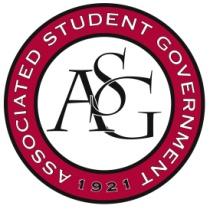 University of ArkansasASG Senate Bill No. 06Author(s): Senator Jesse Kloss, Senator Drake MoudySponsor(s): Senator Noah BradshawA Bill Supporting the All Careers Fair
Whereas,	The University of Arkansas Career Development Center is holding the All Careers Fair on Wednesday, February 14, 2018; and
 Whereas,	The All Careers Fair will include information on full-time, part-time, and internship positions for a variety of companies within a wide variety of disciplines for University of Arkansas Students and Student Veterans; and Whereas,	The All Careers Fair will provide students with the opportunity to expand their network, polish interview skills, learn industry information, and gather information about various companies; and  Whereas,        The Associated Student Government Senate is extremely appreciative of the work that the Career Development Center does to prepare students for successful careers after graduation; then Be it therefore resolved:	The Associated Student Government Senate supports the Career Developments Centers efforts with this career fair and would like to do our part in making the All Careers Fair impact as many students as possible; and Be it further resolved:	The Associated Student Government Senate allocates $101.24 .00 for invoice the number D38187 for the purchase of flyers, $49.94 for invoice number 5682 for sings, and $409.59, for invoice number D38579 for handouts and welcome signs for promotion materials to assist in funding All Careers Fair from the Senate Allocations Budges (LS-Prog); and Be it further resolved:	After being reimbursed, the Career Development Center is encouraged to email a report explaining how reallocated funds were used to the chair of senate prior to the last senate meeting of the Spring 2018 semester; 	and Be it further resolved:                     All unused funds be properly reallocated to the Senate Allocations Budget (LS-Prog); and Be it further resolved:                      That a copy of this bill be sent to Erica Estes, Director of Employer Relations for the Fulbright College of Arts and Sciences, at ericae@uark.edu.Official Use OnlyAmendments: 										Vote Count:  	Aye 	31	 	Nay 	14	 	Abstentions 		Legislation Status: 	Passed yes		Failed 		 _	Other 			___________________________			________________Colman Betler, ASG Chair of the Senate	Date___________________________			________________Andrew Counce, ASG President	Date